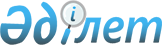 Об утверждении объемов субсидий по направлениям субсидирования развития племенного животноводства, повышения продуктивности и качества продукции животноводства по Алматинской области на 2023 годПостановление акимата Алматинской области от 20 февраля 2023 года № 58. Зарегистрировано Департаментом юстиции Алматинской области 21 февраля 2023 года № 5971-05.
      В соответствии с пунктом 1 статьи 37 Закона Республики Казахстан "О местном государственном управлении и самоуправлении в Республике Казахстан", приказом Министра сельского хозяйства Республики Казахстан от 15 марта 2019 года № 108 "Об утверждении Правил субсидирования развития племенного животноводства, повышения продуктивности и качества продукции животноводства" (зарегистрирован в Реестре государственной регистрации нормативных правовых актов № 18404), акимат Алматинской области ПОСТАНОВЛЯЕТ:
      1. Утвердить объемы субсидий по направлениям субсидирования развития племенного животноводства, повышения продуктивности и качества продукции животноводства по Алматинской области на 2023 год согласно приложению к настоящему постановлению.
      2. Контроль за исполнением настоящего постановления возложить на курирующего заместителя акима Алматинской области. 
      3. Настоящее постановление вводится в действие со дня его первого официального опубликования.
      Сноска. Приложение в редакции постановления акимата Алматинской области от 20.12.2023 № 443 (вводится в действие после дня его первого официального опубликования). Объемы субсидий по направлениям субсидирования развития племенного животноводства, повышения продуктивности и качества продукции животноводства по Алматинской области на 2023 год
					© 2012. РГП на ПХВ «Институт законодательства и правовой информации Республики Казахстан» Министерства юстиции Республики Казахстан
				
      Аким Алматинской области

М. Султангазиев

      "СОГЛАСОВАНО"

      Министерство сельского

      хозяйства Республики Казахстан
Приложение 1 к постановлению акимата Алматинской области от 20 февраля 2023 года № 58
№ 
Направления субсидирования
Единица измерения
Субсидируемый объем (голов, килограмм, штук, доза, пчелиную семью)
Сумма
субсидий
(тенге)
Сумма
субсидий
(тенге)
Мясное и мясо-молочное скотоводство
Мясное и мясо-молочное скотоводство
Мясное и мясо-молочное скотоводство
Мясное и мясо-молочное скотоводство
Мясное и мясо-молочное скотоводство
Мясное и мясо-молочное скотоводство
1.
Ведение селекционной и племенной работы:
Ведение селекционной и племенной работы:
Ведение селекционной и племенной работы:
Ведение селекционной и племенной работы:
Ведение селекционной и племенной работы:
1.1
Товарное маточное поголовье крупного рогатого скота
Голова/случной сезон
60 000
600 000 000
600 000 000
1.2
Племенное маточное поголовье крупного рогатого скота
Голова/случной сезон
23 600
354 000 000
354 000 000
2.
Приобретение племенного быка-производителя мясных, мясо-молочных пород
Приобретенная голова
1 000
150 000 000
150 000 000
3.
Приобретение племенного маточного поголовья крупного рогатого скота:
Приобретение племенного маточного поголовья крупного рогатого скота:
Приобретение племенного маточного поголовья крупного рогатого скота:
Приобретение племенного маточного поголовья крупного рогатого скота:
Приобретение племенного маточного поголовья крупного рогатого скота:
3.1
Отечественный
Приобретенная голова
1 100
165 000 000
165 000 000
4.
Удешевление стоимости крупного рогатого скота мужской особи, (в том числе племенные мужские особи молочных или молочно-мясных пород), реализованного или перемещенного на откорм в откормочные площадки или на мясоперерабатывающие предприятия с убойной мощностью 50 голов в сутки
Килограмм живого веса
750 000
150 000 000
150 000 000
Молочное и молочно-мясное скотоводство
Молочное и молочно-мясное скотоводство
Молочное и молочно-мясное скотоводство
Молочное и молочно-мясное скотоводство
Молочное и молочно-мясное скотоводство
Молочное и молочно-мясное скотоводство
1.
Приобретение племенного маточного поголовья крупного рогатого скота
Приобретение племенного маточного поголовья крупного рогатого скота
Приобретение племенного маточного поголовья крупного рогатого скота
Приобретение племенного маточного поголовья крупного рогатого скота
Приобретение племенного маточного поголовья крупного рогатого скота
1.1
Отечественный
Приобретенная голова
251
50 200 000
50 200 000
2.
Удешевление стоимости производства молока:
Удешевление стоимости производства молока:
Удешевление стоимости производства молока:
Удешевление стоимости производства молока:
Удешевление стоимости производства молока:
2.1
Хозяйства с фуражным поголовьем коров от 600 голов
Реализованный или переработанный килограмм
29 850 000
1 343 250 000
1 343 250 000
2.2
Хозяйства с фуражным поголовьем коров от 400 голов
Реализованный или переработанный килограмм
3 535 000
106 050 000
106 050 000
2.3
Хозяйства с фуражным поголовьем коров от 50 голов
Реализованный или переработанный килограмм
6 550 000
131 000 000
131 000 000
Мясное птицеводство
Мясное птицеводство
Мясное птицеводство
Мясное птицеводство
Мясное птицеводство
Мясное птицеводство
1.
Приобретение племенного суточного молодняка родительской/прародительской формы
Приобретенная голова
117 572
70 543 200
70 543 200
2.
Удешевление стоимости производства мяса птицы:
Удешевление стоимости производства мяса птицы:
Удешевление стоимости производства мяса птицы:
Удешевление стоимости производства мяса птицы:
Удешевление стоимости производства мяса птицы:
2.1
Фактическое производство от 15 000 тонн
Реализованный килограмм
48 159 145,16
3 852 731 613
3 852 731 613
2.2
Фактическое производство от 5 000 тонн
Реализованный килограмм
2 250 000
135 000 000
135 000 000
Яичное птицеводство
Яичное птицеводство
Яичное птицеводство
Яичное птицеводство
Яичное птицеводство
Яичное птицеводство
1.
Приобретение суточного молодняка финальной формы яичного направления, полученного от племенной птицы
Приобретенная голова
500 000
30 000 000
30 000 000
Овцеводство
Овцеводство
Овцеводство
Овцеводство
Овцеводство
Овцеводство
1.
Ведение селекционной и племенной работы:
Ведение селекционной и племенной работы:
Ведение селекционной и племенной работы:
Ведение селекционной и племенной работы:
1.1
Племенное маточное поголовье овец
Голова/случной сезон
130 000
520 000 000
520 000 000
1.2
Товарное маточное поголовье овец
Голова/случной сезон
360 000
900 000 000
900 000 000
2.
Приобретение отечественных племенных овец
Приобретенная голова
7 000
105 000 000
105 000 000
3.
Удешевление стоимости мелкого рогатого скота мужской особи, реализованного на откорм в откормочные площадки или на мясоперерабатывающие предприятия с убойной мощностью 300 голов в сутки
Реализованная голова
10 000
30 000 000
30 000 000
Свиноводство
Свиноводство
Свиноводство
Свиноводство
Свиноводство
Свиноводство
1.
Ведение селекционной и племенной работы с маточным и ремонтным поголовьем свиней
Голова/случной сезон
1 750
70 000 000
70 000 000
За счет бюджетных средств из местного бюджета
За счет бюджетных средств из местного бюджета
За счет бюджетных средств из местного бюджета
За счет бюджетных средств из местного бюджета
За счет бюджетных средств из местного бюджета
За счет бюджетных средств из местного бюджета
1.
Ведение селекционной и племенной работы с пчелосемьями
Пчелиная семья/сезон
7 000
35 000 000
35 000 000
2.
Удешевление стоимости производства и переработки кобыльего молока
Килограмм
580 000
34 800 000
34 800 000
3.
Удешевление стоимости производства и переработки верблюжьего молока
Килограмм
1 727 270
94 999 850
94 999 850
Всего
Всего
Всего
Всего
8 927 574 663
8 927 574 663
Объемы субсидий поступивший в резерв 2022 году (лист ожидания) по направлениям субсидирования развития племенного животноводства, повышение продуктивности и качества продукции животноводства в пределах средств
Объемы субсидий поступивший в резерв 2022 году (лист ожидания) по направлениям субсидирования развития племенного животноводства, повышение продуктивности и качества продукции животноводства в пределах средств
Объемы субсидий поступивший в резерв 2022 году (лист ожидания) по направлениям субсидирования развития племенного животноводства, повышение продуктивности и качества продукции животноводства в пределах средств
Объемы субсидий поступивший в резерв 2022 году (лист ожидания) по направлениям субсидирования развития племенного животноводства, повышение продуктивности и качества продукции животноводства в пределах средств
Объемы субсидий поступивший в резерв 2022 году (лист ожидания) по направлениям субсидирования развития племенного животноводства, повышение продуктивности и качества продукции животноводства в пределах средств
Объемы субсидий поступивший в резерв 2022 году (лист ожидания) по направлениям субсидирования развития племенного животноводства, повышение продуктивности и качества продукции животноводства в пределах средств
Мясное и мясо-молочное скотоводство
Мясное и мясо-молочное скотоводство
Мясное и мясо-молочное скотоводство
Мясное и мясо-молочное скотоводство
Мясное и мясо-молочное скотоводство
Мясное и мясо-молочное скотоводство
1.
Ведение селекционной и племенной работы:
Ведение селекционной и племенной работы:
Ведение селекционной и племенной работы:
Ведение селекционной и племенной работы:
Ведение селекционной и племенной работы:
1.1
Товарное маточное поголовье крупного рогатого скота
Голова/случной
сезон
442
4 420 000
4 420 000
1.2
Племенное маточное поголовье крупного рогатого скота
Голова/случной
сезон
183
2 745 000
2 745 000
2.
Содержание племенного быка-производителя мясных и мясо-молочных пород, используемых для воспроизводства стада
Голова/случной
сезон
534
53 400 000
53 400 000
3.
Приобретение племенного быка-производителя мясных и мясо-молочных пород
Приобретенная голова
466
69 900 000
69 900 000
4.
Приобретение племенного маточного поголовья крупного рогатого скота:
Приобретение племенного маточного поголовья крупного рогатого скота:
Приобретение племенного маточного поголовья крупного рогатого скота:
Приобретение племенного маточного поголовья крупного рогатого скота:
Приобретение племенного маточного поголовья крупного рогатого скота:
4.1
Отечественный
Приобретенная голова
2 620
393 000 000
393 000 000
5.
Удешевление стоимости крупного рогатого скота мужской особи, (в том числе племенные мужские особи молочных или молочно-мясных пород), реализованного или перемещенного на откорм в откормочные площадки или на мясоперерабатывающие предприятия с убойной мощностью 50 голов в сутки
Килограмм живого веса
67 584
13 516 800
13 516 800
Молочное и молочно-мясное скотоводство
Молочное и молочно-мясное скотоводство
Молочное и молочно-мясное скотоводство
Молочное и молочно-мясное скотоводство
Молочное и молочно-мясное скотоводство
Молочное и молочно-мясное скотоводство
1.
Приобретение семени племенного быка молочных и молочно-мясных пород:
Приобретение семени племенного быка молочных и молочно-мясных пород:
Приобретение семени племенного быка молочных и молочно-мясных пород:
Приобретение семени племенного быка молочных и молочно-мясных пород:
Приобретение семени племенного быка молочных и молочно-мясных пород:
1.1
Однополое
Приобретенная доза
784
7 840 000
7 840 000
1.2
Двуполое
Приобретенная доза
670
3 350 000
3 350 000
2.
Приобретение племенного маточного поголовья крупного рогатого скота:
Приобретение племенного маточного поголовья крупного рогатого скота:
Приобретение племенного маточного поголовья крупного рогатого скота:
Приобретение племенного маточного поголовья крупного рогатого скота:
Приобретение племенного маточного поголовья крупного рогатого скота:
2.1
Отечественный
Приобретенная голова
20
4 000 000
4 000 000
2.2
Импортированный из Австралии, стран Северной и Южной Америки, стран Европы
Приобретенная голова
159
63 600 000
63 600 000
3.
Удешевление стоимости производства молока:
Удешевление стоимости производства молока:
Удешевление стоимости производства молока:
Удешевление стоимости производства молока:
Удешевление стоимости производства молока:
3.1
Хозяйства с фуражным поголовьем коров от 600 голов
Реализованный или
переработанный килограмм
4 861 222
218 754 990
218 754 990
3.2
Хозяйства с фуражным поголовьем коров от 400 голов
Реализованный или
переработанный килограмм
745 868
22 376 040
22 376 040
3.3
Хозяйства с фуражным поголовьем коров от 50 голов
Реализованный или
переработанный килограмм
589 544
11 790 880
11 790 880
Мясное птицеводство
Мясное птицеводство
Мясное птицеводство
Мясное птицеводство
Мясное птицеводство
Мясное птицеводство
1.
Приобретение племенного суточного молодняка родительской/прародительской формы
Приобретенная голова
207 564
124 538 400
124 538 400
2.
Удешевление стоимости производства мяса птицы:
Удешевление стоимости производства мяса птицы:
Удешевление стоимости производства мяса птицы:
Удешевление стоимости производства мяса птицы:
Удешевление стоимости производства мяса птицы:
2.1
Фактическое производство от 15 000 тонн
Реализованный килограмм
5 653 265
452 261 200
452 261 200
2.2
Фактическое производство от 5000 тонн
Реализованный килограмм
822 525
49 351 500
49 351 500
Яичное птицеводство
Яичное птицеводство
Яичное птицеводство
Яичное птицеводство
Яичное птицеводство
Яичное птицеводство
1.
Приобретение суточного молодняка финальной формы яичного направления, полученного от племенной птицы
Приобретенная голова
49 000
2 940 000
2 940 000
2.
Удешевление стоимости производства пищевого яйца (действует до 1 января 2023 года)
Удешевление стоимости производства пищевого яйца (действует до 1 января 2023 года)
Удешевление стоимости производства пищевого яйца (действует до 1 января 2023 года)
Удешевление стоимости производства пищевого яйца (действует до 1 января 2023 года)
Удешевление стоимости производства пищевого яйца (действует до 1 января 2023 года)
2.1
Фактическое производство от 5 миллионов штук
Реализованная штука
3 651 390
10 954 170
10 954 170
Овцеводство
Овцеводство
Овцеводство
Овцеводство
Овцеводство
Овцеводство
1.
Ведение селекционной и племенной работы:
Ведение селекционной и племенной работы:
Ведение селекционной и племенной работы:
Ведение селекционной и племенной работы:
Ведение селекционной и племенной работы:
1.1
Племенное маточное поголовье овец
Голова/случной сезон
21 972
87 888 000
87 888 000
1.2
Товарное маточное поголовье овец
Голова/случной сезон
252 005
630 012 500
630 012 500
2.
Приобретение отечественных племенных овец
Приобретенная голова
22 974
344 615 000
344 615 000
3.
Содержание племенного барана-производителя, используемого для воспроизводства товарной отары
Голова/случной сезон
263
2 630 000
2 630 000
4.
Удешевление стоимости мелкого рогатого скота мужской особи, реализованного на откорм в откормочные площадки или на мясоперерабатывающие предприятия с убойной мощностью 300 голов в сутки
Реализованная голова
6 462
19 386 000
19 386 000
Свиноводство
Свиноводство
Свиноводство
Свиноводство
Свиноводство
Свиноводство
1.
Ведение селекционной и племенной работы с маточным и ремонтным поголовьем свиней
Голова/случной сезон
564
22 560 000
22 560 000
За счет бюджетных средств из местного бюджета
За счет бюджетных средств из местного бюджета
За счет бюджетных средств из местного бюджета
За счет бюджетных средств из местного бюджета
За счет бюджетных средств из местного бюджета
За счет бюджетных средств из местного бюджета
1.
Ведение селекционной и племенной работы с пчелосемьями
Пчелиная семья/сезон
3 600
18 000 000
18 000 000
2.
Удешевление стоимости производства и переработки кобыльего молока
Килограмм
121 358
7 281 480
7 281 480
3.
Удешевление стоимости производства и переработки верблюжьего молока
Килограмм
242 015
13 310 825
13 310 825
Всего
Всего
Всего
Всего
2 654 422 785
2 654 422 785
Объемы субсидий поступивший в резерв 2022 году (лист ожидания) по направлениям субсидирования на удешевление стоимости затрат на корма маточному поголовью сельскохозяйственных животных в пределах средств
Объемы субсидий поступивший в резерв 2022 году (лист ожидания) по направлениям субсидирования на удешевление стоимости затрат на корма маточному поголовью сельскохозяйственных животных в пределах средств
Объемы субсидий поступивший в резерв 2022 году (лист ожидания) по направлениям субсидирования на удешевление стоимости затрат на корма маточному поголовью сельскохозяйственных животных в пределах средств
Объемы субсидий поступивший в резерв 2022 году (лист ожидания) по направлениям субсидирования на удешевление стоимости затрат на корма маточному поголовью сельскохозяйственных животных в пределах средств
Объемы субсидий поступивший в резерв 2022 году (лист ожидания) по направлениям субсидирования на удешевление стоимости затрат на корма маточному поголовью сельскохозяйственных животных в пределах средств
Объемы субсидий поступивший в резерв 2022 году (лист ожидания) по направлениям субсидирования на удешевление стоимости затрат на корма маточному поголовью сельскохозяйственных животных в пределах средств
1.
Маточное поголовье крупного рогатого скота молочного и молочно-мясного направления (от 50 голов)
голова
4 118
411 800 000
411 800 000
2.
Маточное поголовье крупного рогатого скота мясного и мясо-молочного направления
голова
58 582
1 171 640 000
1 171 640 000
3.
Маточное поголовье мелкого рогатого скота
голова
481 010
1 443 030 000
1 443 030 000
4.
Маточное поголовье верблюдов
голова
28
420 000
420 000
Всего
Всего
3 026 890 000
3 026 890 000
Объемы субсидий по заявкам, принятым судебными решениями в пределах средств
Объемы субсидий по заявкам, принятым судебными решениями в пределах средств
Объемы субсидий по заявкам, принятым судебными решениями в пределах средств
Объемы субсидий по заявкам, принятым судебными решениями в пределах средств
Объемы субсидий по заявкам, принятым судебными решениями в пределах средств
Объемы субсидий по заявкам, принятым судебными решениями в пределах средств
Мясное птицеводство
Мясное птицеводство
Мясное птицеводство
Мясное птицеводство
Мясное птицеводство
Мясное птицеводство
1.
Удешевление стоимости производства мяса птицы:
Удешевление стоимости производства мяса птицы:
Удешевление стоимости производства мяса птицы:
Удешевление стоимости производства мяса птицы:
Удешевление стоимости производства мяса птицы:
1.1
Фактическое производство от 15 000 тонн
Реализованный килограмм
2 250 943,563
180 075 485
180 075 485
2.
Яичное птицеводство:
Яичное птицеводство:
Яичное птицеводство:
Яичное птицеводство:
Яичное птицеводство:
2.1
Приобретение суточного молодняка финальной формы яичного направления, полученного от племенной птицы
Приобретенная голова
214 000
12 840 000
12 840 000
2.2
Удешевление стоимости производства пищевого яйца
Реализованная штука
73 406 321
198 197 067
198 197 067
Всего
Всего
391 112 552
391 112 552